РЕПУБЛИКА БЪЛГАРИЯМинистерство на земеделието и храните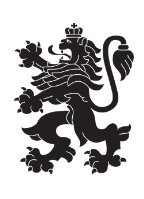 Областна дирекция „Земеделие“ – гр.ПазарджикЗАПОВЕД№ ……………………………………2023 г.Гр. ПазарджикНа основание чл.37в, ал.1 от ЗСПЗЗ, във връзка с чл. 72б, ал. 1, изр. второ от ППЗСПЗЗ и чл.3, ал.3, т.1 от Устройствения правилник на Областните дирекции „Земеделие”,  З А П О В Я Д В А М:НАЗНАЧАВАМ комисия, която да ръководи сключването на споразумения за ползване на земеделски земи в землището на с. Сестримо,  община Белово, за стопанската 2023 -2024 г.,  в състав:    	Председател: Радослава Грозданова – главен специалист в ОСЗ Септемврии членове:Цветана радева – старши експерт в ОСЗ Септември;2.   Петя Муртова – старши експерт в ОД ,,Земеделие“ гр. Пазарджик3.   Стефан Джамов – кмет на с. Сестримо или оправомощено длъжностно лице;4.   Представител  на СГКК гр. ПазарджикПредседателят на комисията да организира работата й в съответствие с разписаните в ЗСПЗЗ и ППЗСПЗЗ правила.Копие от настоящата заповед да се сведе до знанието на съответните длъжностни лица за сведение и изпълнение.На основание чл. 72б, ал. 1 от ППЗСПЗЗ, заповедта да се обяви в сградата на кметство с. Сестримо и в сградата на общинска служба по земеделие гр. Септември, офис Белово и да се публикува на интернет страниците на община Белово и на областна дирекция "Земеделие" гр. Пазарджик.               

Милена Емилова Вълчинова (Директор)
04.08.2023г. 11:08ч.
ОДЗ-Пазарджик


Електронният подпис се намира в отделен файл с название signature.txt.p7s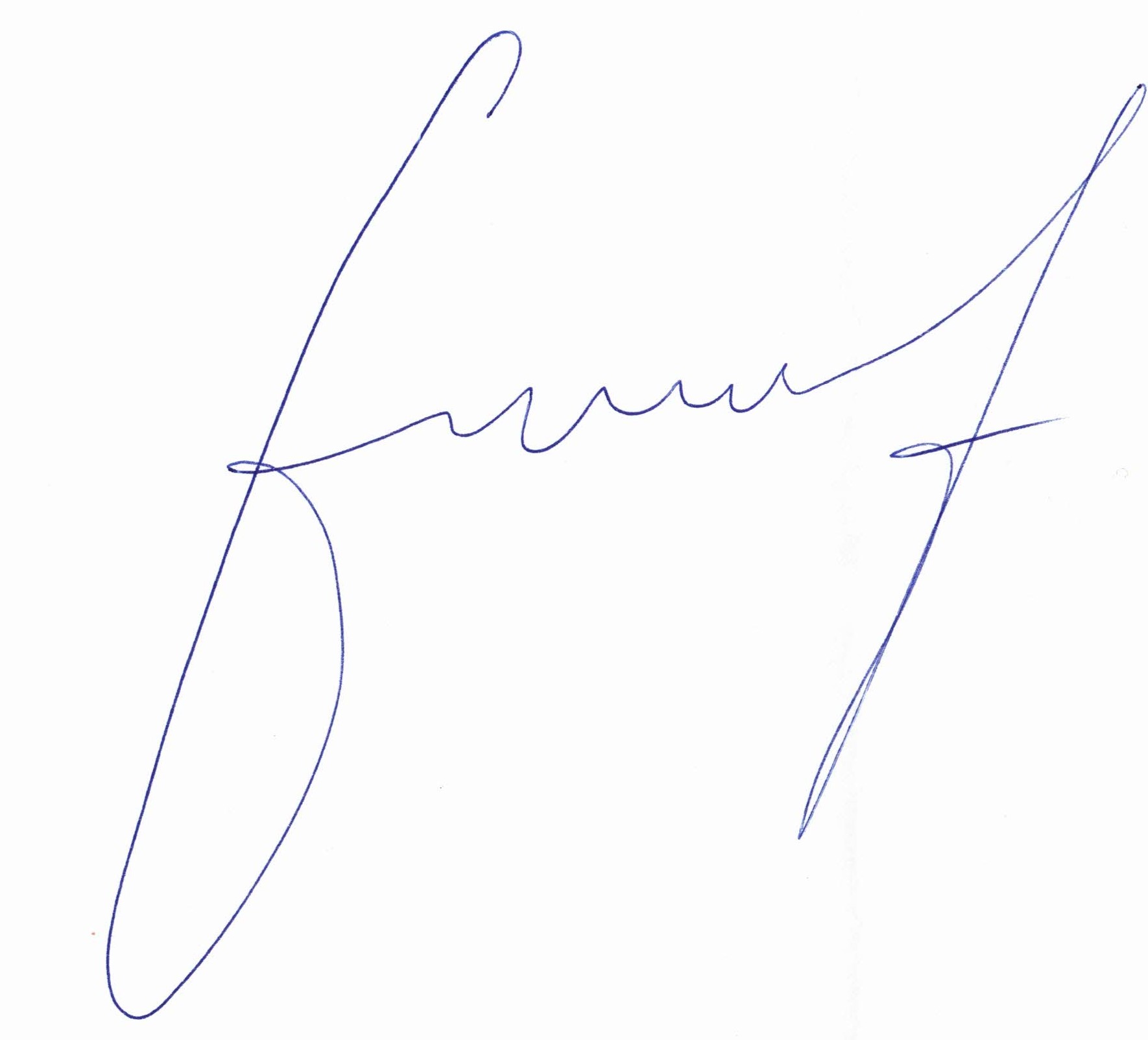 